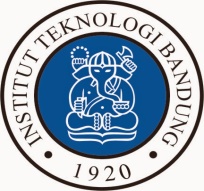 BAGIAN I : TABEL PENILAIANBAGIAN II: KOREKSI DAN PERBAIKAN……………………………………………………………………………………………………………………………..…………………………………………………….……………………………………………………………………….…………………………………………………………………………………………………….……………………….……………………………………………………………………………………………………………………………..……………………………………………………………………………………………………………………………..……………………………………………………………………………………………………………………………..……………………………………………………………………………………………………………………………..…………………………………………………….……………………………………………………………………….…………………………………………………………………………………………………….……………………….……………………………………………………………………………………………………………………………..……………………………………………………………………………………………………………………………..……………………………………………………………………………………………………………………………..……………………………………………………………………………………………………………………………..…………………………………………………….……………………………………………………………………….…………………………………………………………………………………………………….……………………….……………………………………………………………………………………………………………………………..……………………………………………………………………………………………………………………………..……………………………………………………………………………………………………………………………..……………………………………………………………………………………………………………………………..…………………………………………………….……………………………………………………………………….…………………………………………………………………………………………………….……………………….……………………………………………………………………………………………………………………………..……………………………………………………………………………………………………………………………..……………………………………………………………………………………………………………………………..……………………………………………………………………………………………………………………………..……………………………………………………………………………………………………………………………..……………………………………………………………………………………………………………………………..BAGIAN III: USULAN PENGUJIUsulan penguji yang akan menjadi Panitia Ujian Sidang adalah :Demikian penilaian dan usulan Seminar Pra-Sidang iniBandung, ……………………………………Pembimbing/Tim Satgas/LainnyaNama : ………………………………………..NIP. …………………………………………….Nama	:NIM		:Judul Tesis:Judul Tesis:NOSUBJECTSCORESCORESCORESCORESCORENOSUBJECT22.533.541.1Title of PaperKeywords found in the thesis title are accurately reflects the actual research issues addressed in the study. Suggestion on a suitable title if the thesis title requires improvement is encouraged.1.2AbstractThe abstract contains a concise description of the study including (i) problem statements or objectives, (ii) research method and design, (iii) summary of major findings and (iv) brief conclusion.1.3Problem StatementsThe background of the study is well discussed, the research problem and gaps are well defined, and the hypothesis address the defined research problems.1.4Objectives of the studyThe objectives of the study are clearly stated and met by the research methodology/design used and findings.1.5Scopes of the studyThe scope of the study is appropriate for the degree it is intended, the field of study, the research issues, the practicality of the addressed research problem, and research objective.1.6Literature ReviewThe literature review is relevant to the research issues, is comprehensive and take into consideration past and current literature, is well-reviewed, organized, summarized and consistent with the sequence of the research issues addressed in the study, has identified the gap of knowledge, is appropriate relative to the rest of the thesis, or contain too much textbook material.1.7Research Methodology/DesignThe collection, strength and weaknesses of the data used in the study area clearly specified, the research design is suitable and appropriate to meet/address the specified objectives of research issues of the study. The used or choice of methods is well defined and justified, methods used in the study are clearly described to allow replication by other researcher, the statistical analysis or package used is appropriate, methods used properly and adequately referenced.1.8Research resultsThe results obtained are in agreement with the stated objectives of study, interpretation of the findings is logical or acceptable within the context of the issues of interest.1.9Findings & AnalysisThe analysis of the data using the chosen methodology has been properly specified, findings are discussed with appropriate references and candidate has related this to the previous published work.1.10Research contributionThe research contributes to the improvement of human knowledge with something new in nature, significance and realistic.1.11ConclusionPresenting the last word on the issues raised in the thesis. Summarizing the thoughts and conveying the larger significance of the study. Identifying how a gap in the literature has been addressed. Demonstrating the importance of the ideas. Introducing possible new or expanded ways of thinking about the research problem.1.12ReferencesThe extensive of the bibliography/ reference are listed where references are included, cited in the text and the format use is consistent throughout the thesis.1.13PresentationAbility to convey orally (including the use of tools, time allocation, systematic discussion)No.NamaINSTANSITELP./EMAIL/DLL1.2.3.